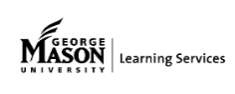 Science StrategiesStudy everyday It is more effective to study a little bit everyday rather than cram before an exam. Cumulative  Science is very dense and concepts build over time so it is important to keep up with the material. Intervals  Studying at regular times each week will boost knowledge and understanding. Effective Organization 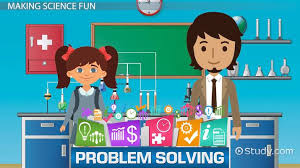 Utilize a schedule with regular study times to keep you on track toward achievement.Notetaking  Tailor notes to your needs; taking notes longhand helps aid in retention of material. Color Use color to stimulate learning and help trigger memory. Evaluate  Check your knowledge by doing practice problems and quizzing yourself on vocabulary. Image source: https://tinyurl.com/y8tj7za5 